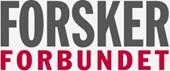 Referat styremøte FF/UiS	Dato: 		Onsdag 18. oktober 2023. Tid: 		Kl. 14:00-15:40. Sted: 	Teams  TilstedeRong ChunmingLise Karin MelingTrond Meling Hilde Ness SandvoldMarius SikvelandBettina SmithBarbro Irene DahlShaher Ahmmad Ibrahim ShalfawiFravær:Kathrine Skoland Aud Torill MelandEline ReeBabak GhassimKristin Hjorthaug UrstadSaksliste: Sak 28/23	Godkjenning av innkalling og referat fra forrige styremøteSak 29/23	Forskerforbundets hedersprisSak 30/23	Resultat lokale forhandlinger  Det har kommet mange positive tilbakemeldinger fra medlemmer på årets lønnsforhandlinger. Sak 31/23   OU-kurs 2024	Sak 32/23   Saker til sentralt IDF-møte	Se egne sakspapirer (lagt ved innkalling).Lån til innkjøp av sykler: det var for en stund siden snakk om at UiS-ansatte skulle få en avtale med en leverandør, slik at vi kunne få kjøpe el-sykler billigere. Hvorfor er det ikke satset på det i stedet for lån til innkjøp av sykler? Hvordan går det med avtale om leasing?Det er satt kurs i norsk forutenlandske ansatte. Hvorfor er det igjen kun satt opp kurs på ettermiddagstid? Dette er svært lite hensiktsmessig for f.eks.dem som har små barn. Hvorfor ikke sørge for kurs på dagtid, slik at ansatte kan få dette inn i arbeidsplan og timeplanen sin? Sak 33/23	Informasjon fra tillitsvalgte Sak 34/23	EventueltDet hadde vært fint å gjøre noe for pensjonistmedlemmene våre. I år ønsker vi derfor å invitere dem til en julelunsj onsdag  6. desember på Jernaldergården. Lise lager invitasjon og sender ut til alle pensjonistmedlemmer.Tidspunkt for styrets juleavslutning (middag): Lise lager en doodle og sender ut med forslag om dager/tider: f.eks. torsdag 7.des, fredag 8.des., man 11, tirs 12, torsdag 14., fredag 15.Julemøte for medlemmer mandag 4.desember: Lise spør Vegard Moen om å holde et kort innleg om vår arbeidshverdag etter pandemien. 